NetherlandsNetherlandsNetherlandsMay 2030May 2030May 2030May 2030SundayMondayTuesdayWednesdayThursdayFridaySaturday1234Nationale Dodenherdenking567891011Bevrijdingsdag12131415161718Mother’s Day19202122232425262728293031Ascension Day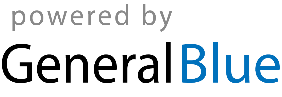 